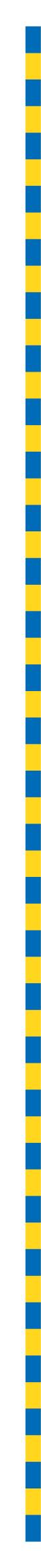 Annual Plan and Budget2023-24Including forward estimates2024-25 to 2026-27Presented and submitted to the Council on Wednesday 14 June 2023 by the Right Honourable the Lord Mayor of Brisbane (Councillor Adrian Schrinner)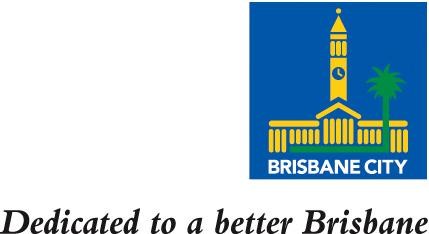 Document OverviewAcknowledgement of CountryBrisbane City Council acknowledges this Country and its Traditional Custodians. We acknowledge and respect the spiritual relationship between Traditional Custodians and this Country, which has inspired language, songs, dances, lore and dreaming stories over many thousands of years. We pay our respects to the Elders, those who have passed into the dreaming; those here today; those of tomorrow.May we continue to peacefully walk together in gratitude, respect and kindness in caring for this Country and one another.PurposeThe Annual Plan and Budget is the key annual operational and financial planning document of Brisbane City Council.It provides the funding for the activities of Council for the coming year.It states the annual operational plan for the coming year.It provides financial accountability for Council and its Programs through budgeted financial statements.It reflects the policies and direction of the Lord Mayor and Council.It is consistent with Council’s long-term financial forecast, Corporate Plan and the Brisbane Vision 2031.Council's long and medium-term strategies and plans set the goals and direction for the city's future and are integrated with annual planning and reporting through the strategic planning framework. Integrated financial, asset, land use, infrastructure and service planning are necessary to ensure the achievement of outcomes together with effective and efficient delivery of community services.Corporate Plan 2021-22 to 2025-26In accordance with section 167(1)(b)(i) of the City of Brisbane Regulation 2012 (the Regulation), Council’s annual operational plan must state how it will progress the implementation of the Corporate Plan. The Corporate Plan 2021-22 to 2025-26 is focused on how Council as an organisation works to deliver a better Brisbane. It outlines Council’s strategic directions to achieve the long-term vision for the city and describes how Council will conduct its business over the five-year period.To achieve the vision for Brisbane’s future, Council will focus on achieving the following strategic directions through the Annual Plan and Budget, delivered via the projects and services of Council programs and business units. The strategic directions are informed by Council’s existing and future long and medium-term strategies and should be undertaken without compromising the long-term financial sustainability of Council. Council will monitor how we continue to achieve the long-term vision for the city and inform the community through our regular communications and the Annual Report.Strategic directionsDocumentsFour documents relating to the Annual Plan and Budget 2023-24 are produced.The Lord Mayor's Budget Speech document provides a transcript of the speech delivered to Council, which sets the direction for the operations, programs and financial management of Council.The Annual Plan and Budget document provides details of revenues to be raised, program allocations, business information, annual operational plan, budgeted financial statements, Resolution of Rates and Charges and Program supporting information.The Annual Plan and Budget document is made up of five sections:Annual Budget: provides details of revenue to be raised, program allocations, budgeted financial statements and business financial information which is consistent with Council’s Corporate Plan and Annual Operational Plan.Annual Operational Plan: states how Council will progress the implementation of the Corporate Plan and manage operational risks and is consistent with Council’s Annual Budget.Resolution of Rates and Charges: A formal resolution that sets out the various rates levied by Council and any associated charges, including any special rates and charges for the 2023-24 financial year.Supporting Information: outlines an indicative estimate of proposed initiatives that will contribute to the delivery of each Program’s outcomes, strategies and services outlined in the Annual Operational Plan.Supporting Information - Suburban Works Program: provides an indicative estimate of proposed individual activities that are undertaken to rehabilitate or enhance Council’s infrastructure.The Annual Plan and Budget Summary document provides an overview and key highlights of the Annual Plan and Budget for the financial year.The Schedule of Fees and Charges document provides details of the fees and charges set for Council products and services for the financial year.Annual Budget 2023-24Including forward estimates2024-25 to 2026-27Adopted by Council resolution on 22 June 2023Annual Budget – OverviewOverviewThe Annual Budget provides details of revenue to be raised, program allocations, budgeted financial statements and business financial information which is consistent with Council’s Corporate Plan and Annual Operational Plan.Setting the Annual BudgetCouncil has prepared the Annual Budget in accordance with accrual accounting and accounting policies required under Australian Accounting Standards, as applicable to not-for-profit entities. It complies with the City of Brisbane Act 2010 (the Act) and the Regulation.Under the Regulation, Council is required to prepare for the budget year and the next two financial years referencing financial position, cash flow, income and expenditure and changes in equity. The Regulation also requires Council to include its revenue policy, a revenue statement and a long-term financial forecast for the budget year and the following nine years.The Annual Budget commences with an overview comparing the budgeted financial allocations for the anticipated 2022-23 financial year and proposed 2023-24 through to 2026-27 financial years. Significant assumptions and parameters for long-term forecastCouncil's budget process is developed on the following strategic inputs:asset management plans, which assess actual asset condition, desired level of service or asset condition, and recommended investment resources to achieve or maintain desired asset conditionLocal Government Infrastructure Plan (LGIP) and the South East Queensland Regional Plan (SEQRP)non-infrastructure levels of servicethe administration’s strategic outcomes and target setting. Budget considerations during the budget development phase include prioritisation of capital and operating expenditure and compliance with credit metrics in the budget year and forecast period. This financial forecasting is prepared on a detailed 10-year long-term financial sustainability model (LTFSM), with outputs of financial statements and a broad range of financial ratios. LGIP guides Council’s future capital works program and assists with long-term financial and asset management planning. The following table features forecast developer contribution (infrastructure charges) revenue and proposed expenditure on trunk infrastructure within the 2023-24 Annual Budget. The table also lists the annual cost of planned trunk infrastructure under the LGIP.Purpose of the budgeted financial statementsSummary of RecommendationsThe financial estimates are presented in a Summary of Recommendations showing:the increase/decrease in operating capabilitythe proposed allocations of expenses and estimates of incomethe anticipated closing accumulated surplus from 2022-23the proposed accumulated surplus at the end of 2023-24 through to 2026-27value of its assets, liabilities and community equity at the end of 2023-24 through to 2026-27.Statement of Income and ExpenditureThe Statement of Income and Expenditure outlines the income and expenses for the anticipated 2022-23 financial year and proposed 2023-24 through to 2026-27 financial years, and provides details of expected financial performance for these periods. Readers can identify the cost of goods and services to be provided and those costs will be recovered from revenues raised based on expected financial performance.The Statement of Income and Expenditure reflects Council’s operations, including Businesses and Council Providers, and indicates an increase or decrease in operating capability.Statement of Income and Expenditure – Businesses and Council ProvidersThe Statement of Income and Expenditure – Businesses and Council Providers details the income and expenses for the anticipated 2022-23 financial year and proposed 2023-24 through to 2026-27 financial years, and reflects the business activities, classified under the Regulation, delivered by Businesses and Council Providers.Statement of Financial PositionThe Statement of Financial Position provides information about the resources controlled by Council and other information, which is used to assess Council's financial structure, solvency and capacity for adaptation.The Statement of Financial Position highlights Council’s budgeted financial position at the end of the anticipated 2022-23 financial year and proposed 2023-24 through to 2026-27 financial years, in relevant categories of assets, liabilities and community equity.Assets and liabilities are disclosed as current or non-current based on the likelihood of being liquidated, sold or received within the 12-month Annual Budget periods. Such items are classed as current assets or current liabilities with all others considered non-current.Community equity provides an understanding of the budgeted movements in the asset revaluation surplus, cash flow hedge reserve and the accumulated surplus.Together, these accounts reflect the net community assets of Council.Statement of Changes in Equity The Statement of Changes in Equity provides an understanding of the budgeted movements in the accumulated surplus, asset revaluation surplus and any cash flow hedge reserve from the beginning to the end of each financial years presented.The total community equity represents the amount of wealth currently required and in use by Council for its operations and to maintain its assets and infrastructure at existing levels of operating capability.Statement of Cash FlowsThe Statement of Cash Flows indicates the cash movements of Council for the anticipated 2022-23 financial year and proposed 2023-24 through to 2026-27 financial years. It includes cash received from rates and utility charges, grants and subsidies, fees and charges, public transport, developer contributions and from other income streams, offset by payments to employees and suppliers. It also includes financing activities from borrowings and leases.The Statement of Cash Flows, together with other financial statements, helps to assess Council’s ability to generate cash flows to meet its financial commitments.Statement of Summary of Recommendations – Long-Term Financial ForecastThe Statement of Summary of Recommendations – Long-Term Financial Forecast includes Council’s:the increase/decrease in operating capabilitythe proposed allocations of expenses and estimates of incomethe proposed accumulated surplus at the end of 2023-24 and the following nine yearsvalue of its assets, liabilities and community equity at the end of 2023-24 and the following nine years. Statement of Financial RatiosAs required by the Act and the Regulation, the following measures of financial sustainability are presented for 2023-24 and the next nine financial years.Asset Sustainability RatioNet Financial Liabilities RatioOperating Surplus Ratio.Additional ratios have been included to provide further information to users of the financial statements.Program and Businesses Budgeted Financial Statements The Program and Businesses Budgeted Financial Statements within the Annual Budget, outline for each Council Program and Business, the income, expenses and capital expenditure for the anticipated  
2022-23 financial year and proposed 2023-24 through to 2026-27 financial years. Council’s Programs include:Program 1 – Transport for BrisbaneProgram 2 – Infrastructure for BrisbaneProgram 3 – Clean, Green and Sustainable CityProgram 4 – Future BrisbaneProgram 5 – Lifestyle and Community ServicesProgram 6 – City Standards, Community Health and SafetyProgram 7 – Economic DevelopmentProgram 8 – City GovernanceCouncil’s Businesses include:Transport for BrisbaneCity Projects OfficeCity StandardsBusinesses and Council ProvidersThe Business and Council Providers Budgeted Financial Statements can be found on pages 29-48.Revenue StatementCouncil’s Revenue Statement provides detail about Council’s revenue raising measures, including rating categories, fees and charges, infrastructure charges, concessions and discounts.Revenue PolicyCouncil’s Revenue Policy states the principles that Council proposes to employ in the 2023-24 financial year for levying rates and charges, granting concessions, recovering overdue rates, cost recovery methods and charges for funding physical and social infrastructure costs for new development.Resolution of Rates and ChargesA formal resolution that sets out the various rates levied by Council and any associated charges, including any special rates and charges for the 2023-24 financial year.Long-Term ContractsFormal resolutions for Council operating and project proposed revenue and expenses for the 2027-28 financial year and beyond. RoundingFigures in tables and generally in the text have been rounded. Estimates are rounded to the nearest thousand and estimates midway between rounding points are rounded up.Council’s strategic planning frameworkCouncil’s strategic planning frameworkCouncil’s strategic planning frameworkCouncil’s strategic planning frameworkCouncil’s strategic planning frameworkLONG-TERMLong-term community plan(Brisbane Vision 2031)Long-Term Financial ForecastLong-Term Asset Management PlanPlanning schemeCouncil’s strategies and plansLocal Government Infrastructure PlanANNUAL REPORTMEDIUM-TERMCorporate PlanMedium-term strategic directionsPolicy objectivesANNUAL REPORTMONTHLY, QUARTERLY AND ANNUAL REPORTINGANNUALAnnual Plan and BudgetProgram and business plansFinancial PoliciesANNUAL REPORTMONTHLY, QUARTERLY AND ANNUAL REPORTINGOPERATIONALDivisional and Branch PlansANNUAL REPORTMONTHLY, QUARTERLY AND ANNUAL REPORTINGStrategic directionWhat we doProgram, Business and OutcomeOur prosperous cityWe harness global and local opportunities and encourage a pipeline of investment, jobs and businesses to support the economic growth of our city.Support a productive economy through targeted investment partnerships, attraction of skilled, emerging talent and entrepreneurs Support local businesses to capitalise on opportunities of business in Brisbane through the delivery of training, capacity building and skills development programsEncourage events and tourism growthProvide transport and infrastructure that supports business and industry, as well as our residents1: Transport for Brisbane    1.1 – Active Transport    1.2 – Public Transport2: Infrastructure for Brisbane    2.1 – Roads and Transport Network Management    2.2 – Parking Management4: Future Brisbane    4.2 – Enhancing Brisbane’s Liveability    4.3 – Approving Quality Buildings and Infrastructure5: Lifestyle and Community Services    5.1 – Thriving Arts and Culture    5.9 – Customer Service Delivery7: Economic Development    7.1 – Growing Brisbane’s Economy    7.2 – Delivering World Class Economic Precincts    7.3 – Growing an Olympic and Paralympic City    7.4 – Brisbane Economic Development Agency8: City Governance    8.1 – Leading and Governing the City    8.3 – Enabling and Enhancing CouncilTransport for Brisbane BusinessOur sustainable and resilient cityThrough partnership, advocacy, direct action and intervention, Council supports a clean, green and sustainable Brisbane.Contribute to the national and global response to carbon neutrality and climate resilienceMaintain and improve environmental standards and healthResilience to and preparedness for natural hazardsSupport sustainable choices in transport and waste managementBuild shared accountability for our environment between government, business, and the community1: Transport for Brisbane    1.1 – Active Transport    1.2 – Public Transport3: Clean, Green and Sustainable City    3.1 – Sustainable and Resilient Community    3.2 – Low Carbon and Clean Environment    3.3 – Biodiversity, Urban Forest and Parks    3.4 – Sustainable Water Management4: Future Brisbane    4.1 – Planning for a Growing City    4.3 – Approving Quality Buildings and Infrastructure6: City Standards, Community Health and Safety    6.2 – Open Space Management    6.3 – Managing and Reducing Brisbane’s Waste and Litter7: Economic Development    7.3 – Growing an Olympic and Paralympic City8: City Governance    8.1 – Leading and Governing the CityTransport for Brisbane BusinessCity StandardsOur liveable cityCouncil celebrates and connects Brisbane’s communities with the activities, events and places that make Brisbane great.  Planning for development and infrastructure to support and guide the growth of the cityManage infrastructure, public spaces and facilitiesDeliver and facilitate local events and activities for residentsProvide healthy and active lifestyle infrastructure and programs1: Transport for Brisbane    1.1 – Active Transport    1.2 – Public Transport2: Infrastructure for Brisbane    2.1 – Roads and Transport Network Management3: Clean, Green and Sustainable City    3.3 – Biodiversity, Urban Forest and Parks4: Future Brisbane    4.1 – Planning for a Growing City    4.2 – Enhancing Brisbane’s Liveability    4.3 – Approving Quality Buildings and Infrastructure5: Lifestyle and Community Services    5.1 – Thriving Arts and Culture    5.2 – Libraries for an Informed Community    5.3 – Active and Healthy Community    5.4 – Inclusive Brisbane    5.5 – Community Sport, Recreation and Cultural Facilities    5.6 – City Icons and Venues6: City Standards, Community Health and Safety    6.1 – Maintaining the City    6.2 – Open Space Management    6.4 – Managing Animals    6.5 – Community Health    6.6 – Public Safety7: Economic Development    7.2 – Delivering World Class Economic Precincts    7.3 – Growing an Olympic and Paralympic CityCity StandardsOur inclusive cityCouncil advocates for a Brisbane that is a city for everyone, free from discrimination with inclusive and supportive services and culture.  Conduct meaningful engagement and consultation with the communitySupport access to essential and desirable services and facilities, regardless of age, ability, or background1: Transport for Brisbane    1.1 – Active Transport    1.2 – Public Transport2: Infrastructure for Brisbane    2.1 – Roads and Transport Network Management    2.2 – Parking Management3: Clean, Green and Sustainable City    3.3 – Biodiversity, Urban Forest and Parks4: Future Brisbane    4.1 – Planning for a Growing City    4.2 – Enhancing Brisbane’s Liveability    4.3 – Approving Quality Buildings and Infrastructure5: Lifestyle and Community Services    5.1 – Thriving Arts and Culture    5.4 – Inclusive Brisbane    5.5 – Community Sport, Recreation and Cultural Facilities    5.8 – Community Engagement6: City Standards, Community Health and Safety    6.2 – Open Space Management    6.3 – Managing and Reducing Brisbane’s Waste and Litter7: Economic Development    7.3 – Growing an Olympic and Paralympic City8: City Governance    8.1 – Leading and Governing the City    8.3 – Enabling and Enhancing CouncilTransport for Brisbane BusinessOur well-managed cityCouncil provides strong leadership and governance for the city and is committed to delivering effective, efficient and valued services to the community.Demonstrate good governance, integrity and accountabilityPartner with community, business and other levels of governmentMaintain a financially sustainable organisationProvide positive customer experiencesEmbrace digital technologies to improve Council’s information, processes and systemsProvide a positive and productive work environment for our employees2: Infrastructure for Brisbane    2.2 – Parking Management5: Lifestyle and Community Services    5.7 – Cemeteries    5.9 – Customer Service Delivery6: City Standards, Community Health and Safety    6.6 – Public Safety7: Economic Development    7.3 – Growing an Olympic and Paralympic City8: City Governance    8.1 – Leading and Governing the City    8.2 – Financially Sustainable City    8.3 – Enabling and Enhancing CouncilCity StandardsCity Projects OfficeProposed2023-24$000Proposed2024-25$000Proposed2025-26$000Proposed2026-27$000ProposedTotal$000Income128,000133,102136,243139,444536,789Trunk expense383,830296,590232,989141,3821,054,791LGIP219,430219,430219,430219,430877,720